2016 Dazzling Daylilies FestivalAnnual Daylily Sale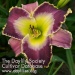 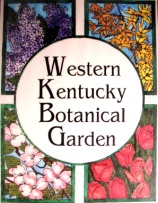 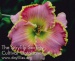 Saturday June 25 – 8 A.M. – 1 P.M.There is a large Daylily Dig Bed with many different cultivars. The labels have been lost on most of these.A select group of named and labeled hybrid Daylilies IS available from which to dig.There are potted plants also available for sale.The Daylilies for sale are from The Garden’s Collection of over 600 cultivars. The inventory is available, on request, for email distribution.Prices range from $10 to $50.WESTERN KENTUCKY BOTANICAL GARDEN25 Carter Road    Owensboro, KY 42301          270-852-8925wkbg@bellsouth.net		www.wkbg.org